Unit 4: Daily Life as a Monk/NunInstructions: Label each picture with what the monk is doing at that time during his day. 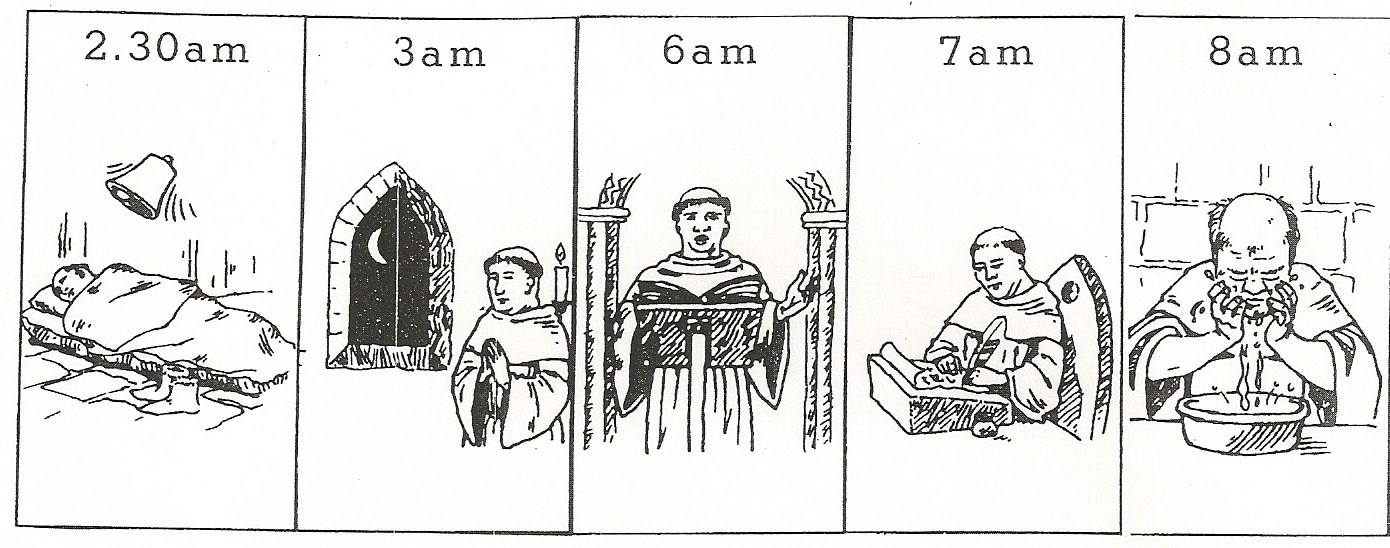 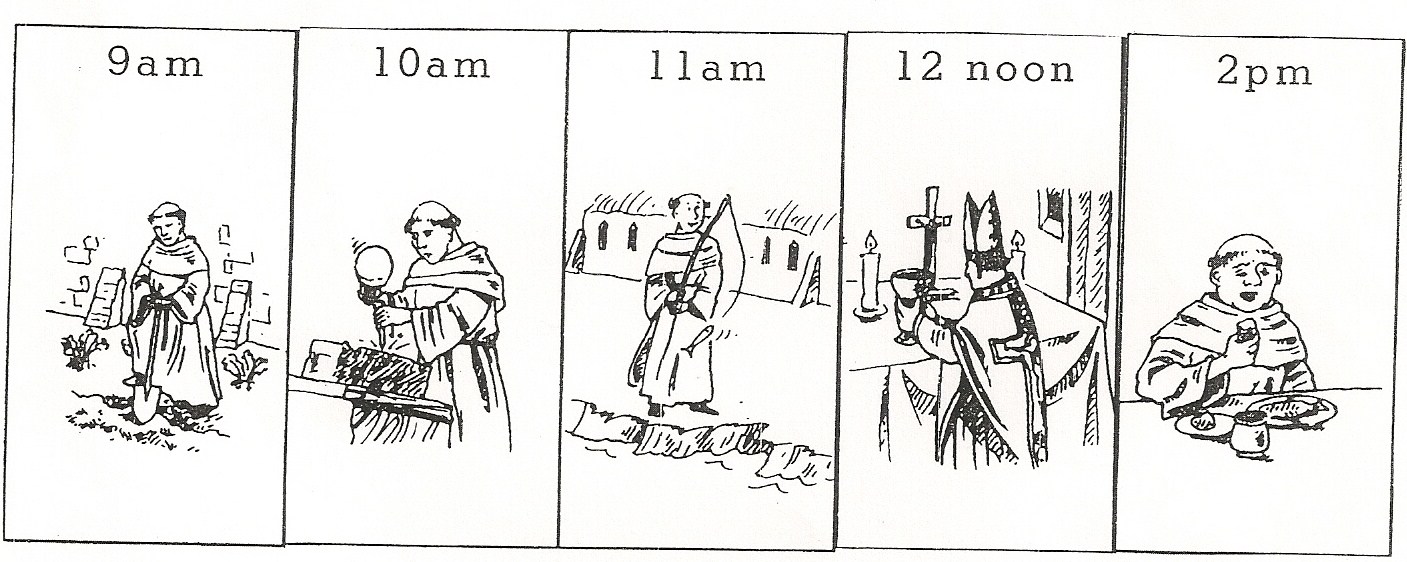 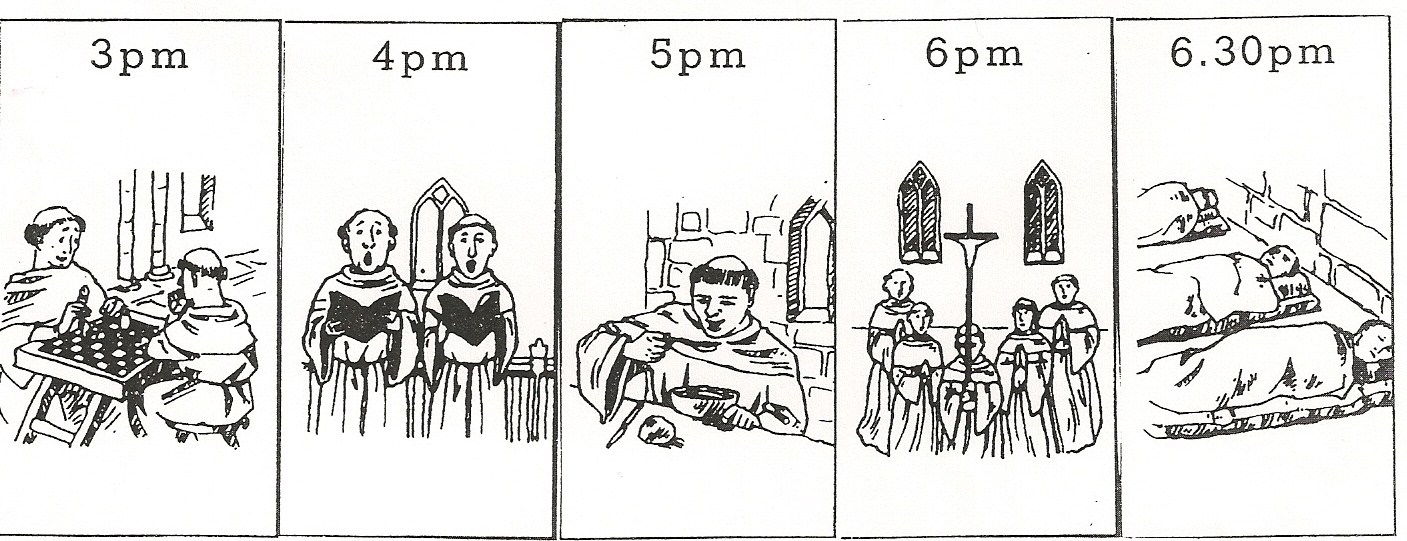 Instructions:Imagine that you are a monk or nun and it is your first day in the monastery (or convent, if you are a nun). Look at all the things a monk might do in one day (from the front of the paper). Write a diary entry for one day, explaining all the things that you have done – try to include as much detail as you can, such as what food you ate, the jobs you did and how you feel about being in the monastery.Use the outline below to help you to structure your work: fill it out as a guide but you must write a full page on a separate sheet of paper in diary/journal format and staple it to this paper.  Be creative!  Use outside sources to add more detail to the entry.Dear Diary,Today was my first day at the monastery/convent. I got up at ……  Once I was awake and dressed, the first thing I did was…Later in the morning, I…At 2 o’clock we had lunch, it was…The afternoon passed quickly as I had plenty of things to do. I began by…It was soon time for supper, which was…In the evening I…	Finally, I was able to get some rest…